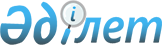 О присвоении наименований переулкам и переименовании улицы города Алтай района АлтайСовместные постановление акимата района Алтай Восточно-Казахстанской области от 29 сентября 2022 года № 459 и решение маслихата района Алтай Восточно-Казахстанской области от 26 сентября 2022 года № 22/4-VII. Зарегистрировано в Министерстве юстиции Республики Казахстан 5 октября 2022 года № 30033
      В соответствии с подпунктом 4) пункта 1 статьи 6, пунктом 2 статьи 31 Закона Республики Казахстан "О местном государственном управлении и самоуправлении в Республике Казахстан", подпунктом 5-1) статьи 12 Закона Республики Казахстан "Об административно-территориальном устройстве Республики Казахстан", заключениями Восточно-Казахстанской областной ономастической комиссии от 11 июня 2021 года, 27 декабря 2021 года и учитывая мнение жителей города Алтай района Алтай акимат района Алтай ПОСТАНОВЛЯЕТ и маслихат района Алтай РЕШИЛ:
      1. Присвоить наименования следующим переулкам города Алтай района Алтай:
      переулку без названия переулок Балдәурен;
      переулку без названия переулок Весенний;
      переулку без названия переулок Арман;
      переулку без названия переулок Счастья.
      2. Переименовать в городе Алтай района Алтай улицу Стахановская на улицу Александра Несмиянова.
      3. Государственному учреждению "Аппарат акима района Алтай" в установленном законодательством Республики Казахстан порядке обеспечить:
      1) государственную регистрацию настоящего совместного постановления и решения в Министерстве юстиции Республики Казахстан;
      2) размещение настоящего совместного постановления и решения на интернет - ресурсе акима района Алтай после его официального опубликования.
      4. Настоящее совместное постановление и решение вводится в действие со дня его первого официального опубликования.
					© 2012. РГП на ПХВ «Институт законодательства и правовой информации Республики Казахстан» Министерства юстиции Республики Казахстан
				
      Аким района Алтай 

Е. Мустафин

      Секретарь маслихата района Алтай 

Л. Гречушникова
